20 kwietniaTEMAT: PODAĆ POMOCNĄ DŁOŃ. O RADOŚCI DAWANIA.
           Fundacja Arka - plakat promujący bezinteresowne działania.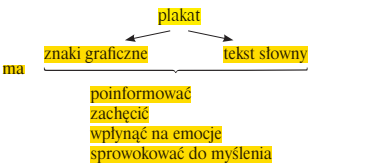 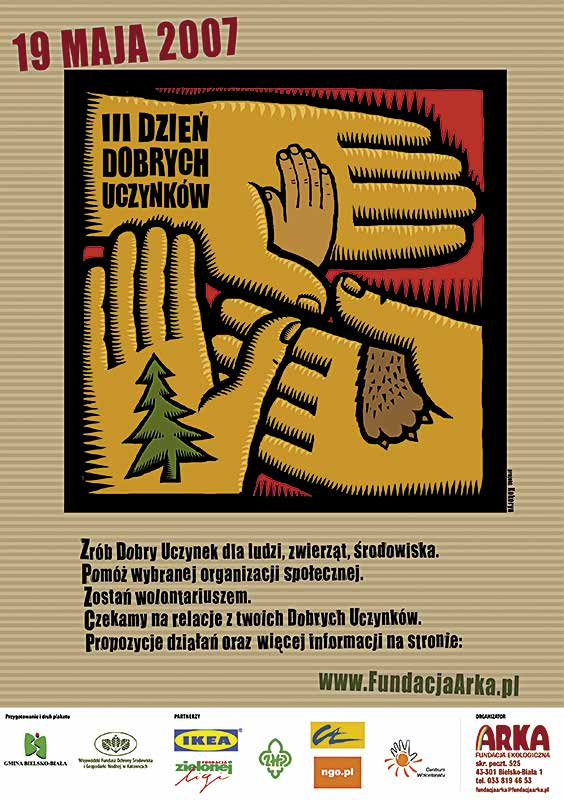 Omówienie kompozycji dłoni na plakacie i wynikających z niej znaczeń dłonie połączone z sobą – wspólnota działaniana nich mała dziecięca dłoń, łapa zwierzęcia, drzewo – obszary działaniaAnaliza warstwy słownej plakatu.data, nazwa dnia, adres strony internetowej---------informacjahasła reklamujące dobre uczynki-------------zachęta do działaniaZapisz, jakie cele realizuje reprodukowany tu plakat.Poinformowanie o ..............................................................................................Zachęcenie do ....................................................................................................                    Zwrócenie uwagi na  ..........................................................................................               Zaproponuj hasło nakłaniające do dobrych uczynków.………………………………………………………………………………………………………………Zapisz określenia, za pomocą których wyjaśnisz, jak pracuje wolontariusz.Wolontariusz pracuje (jak?)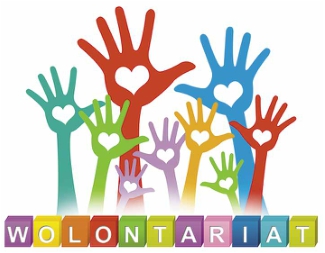 …………………………………………..…………………………………………………………………………………….………………………………………….…………………………………………..Obejrzyj logo stowarzyszeń zajmujących się pomocą potrzebującym. Zapisz, jaki to rodzaj pomocy.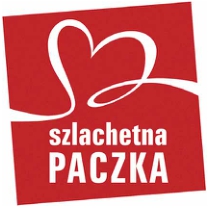 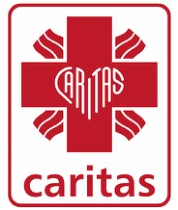 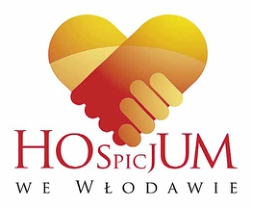 